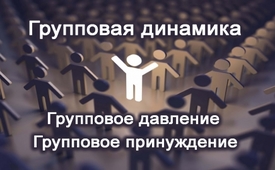 Групповая динамика, групповое давление и групповое принуждение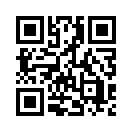 Благодаря современным технологиям, которые достигли гигантских масштабов, можно незаметно и коварно манипулировать и контролировать людьми во всем мире. Как работает эта манипуляция? И есть ли выход из этой ситуации? Ответы Вы найдёте в этом документальном фильме о групповом принуждении, групповом давлении и  групповой динамике.Курт Цадек Левин, (1890-1947) был одним из основателей современной экспериментальной социальной психологии.  Он проводил опыты, чтобы продемонстрировать динамику социального и индивидуального образа поведения. В сотрудничестве с Эдвардом Л. Бернейсом*, Левин в своих экспериментах исследовал, как действует групповое давление и групповое принуждение. Результаты этих исследований показывают, с какой властью группа может влиять на отдельных её членов. Например, если личность не находится под давлением, она уравновешена и в состоянии принимать соразмерные соответствующие задачам решения. Как только оказывается давление, внутреннее самосознание переходит в чрезвычайное состояние. Подвергнувшись давлению, люди теряли свою волю и окружение завладевало контролем над их личностью. По мнению Бернейса, каждый человек, несмотря на образование и интеллект, потенциально может попасть под групповое принуждение. Чем больше группа, тем меньше шансов избежать этого давления. Следовательно, в группе очень сложно остаться при своей, отличной от других, точке зрения. В ходе экспериментов в группе образовывалась внутренняя динамика, принятие решений уже не определялось в соответствии с четкими фактическими соображениями. Ключевым фактором являлся страх перед тем, что подумают другие, если придерживаться другого мнения. 
Важные эксперименты на эту тему предпринимал также и психолог Соломон Аш** в пятидесятых годах прошлого столетия. Его опыты, проведённые в 1951 году, получили известность под названием "эксперименты единообразия". В этих экспериментах целый ряд условных участников садился за стол. На самом деле, только один из них являлся испытуемым, другие были заранее подготовлены руководителем эксперимента. На экране участникам были показаны три расположенные рядом линии и четвёртая линия чуть подальше. Участникам эксперимента нужно было сказать, какая из трёх линий справа равна по длине линии слева. Правильный ответ был всегда явным и легко узнаваемым. Условные участники должны были дать шесть правильных ответов из восемнадцати. Другие двенадцать ответов должны были быть умышленно неверными. Во время двенадцати этапов, когда группа сознательно давала ложный ответ, ни одному из реальных участников не удалось избежать ошибки. В среднем, они ошибались в 37% случаев. Казалось бы, не много, но важно учесть, что каждый как минимум один раз ошибался, хотя ответ был явно ложным, и вдумываться в сложные взаимосвязи не требовалось. Дальнейшие эксперименты показали увеличение частоты ошибок, при возрастающем большинстве имеющих другое мнение. Другими словами, чем больше группа, тем меньше процент тех, кто может устоять перед давлением группы.
Впоследствии будет освещено, какие плоды принесли идеи Левина, Бернейса и Аша о динамике поведения человека в группе при оказывающемся на него давлении и принуждении, которая исследовалась в прошлом столетии. На основе современных технологий, которые приняли гигантские масштабы, сегодня во всем мире люди могут совершенно незаметно подвергаться коварным манипуляциям и контролю. Что имеется ввиду?
В настоящее время 3 всемирных информационных агентства владеют всеми сообщениями и оценками всего происходящего в мире. На самом деле новость одна, так как все всегда сообщают одно и то же, только разными словами. Через постоянное повторение одной и той же информации в заранее выбранном ключе в сотнях и тысячах газет, журналов, на радио и телевидении, на интернет-платформах и так далее, производится чрезвычайное давление на людей, поэтому становится почти невозможным сохранить свою собственную оценку. При этом мало кто осознаёт, как этот феномен будет использоваться теми, кто умеет манипулировать массами.
Как люди в этих обстоятельствах могут судить, достоверны новости и сообщения или нет? Ведь люди, сами того не замечая, под действием манипуляции могут быть как угодно направляемы во всех сферах жизни: в политике, экономике, образовании, искусстве и т.д. Прежде всего, этот метод применяется для подготовки и проведения военных планов. Это всегда функционирует по одному принципу: то, что нужно внедрить, распространяется с помощью СМИ ‒ по частям, при помощи благозвучных слов, в завуалированной форме. И впоследствии через повторение, как в бесконечной молитве, закрепляется в головах людей. Таким обманным путём, можно заставить широкую общественность принять что угодно, и дорога к воплощению поставленных целей проложена.
По причине этой печальной ситуации во всём мире появились альтернативные средства информации, которые хотят добраться до действительных причин мировых событий. И здесь снова вступает в силу принцип групповой динамики: так как подавляющее большинство информируется только в через СМИ, оно или совсем уже не может, или с трудом способно открыться для совершенно другой действительности, которая в большинстве случаев диаметрально отличается от сообщений ведущих СМИ.
Но всё же, есть ли выход из этой ситуации? Мы говорим: ДА!
Так как эксперименты Соломона Аша открыли ещё кое-что, дающее надежду. Как только одному из подставных участников было сказано дать правильный ответ, уровень погрешности участников опыта драматично снижался. На видеокадрах этого эксперимента на лицах участников заметна благодарность, как только кто-нибудь другой даёт верный ответ. Это поощряет к тому, чтобы держаться собственного мнения.
Но и в случае ошибочных ответов со стороны подставных участников одному испытуемому удавалось извлекать пользу. Если некоторые давали ложные ответы, но всё же отличающиеся от ответов большинства, результативность также росла. То есть люди, которые придерживаются других мнений, даже если они не верны, помогают избежать группового давления.
Кто решается снова доверять собственной интуиции и открывается для голоса «против», кто опирается на собственное мнение и ощущение, выигрывает вдвойне. Во-первых, он сам шаг за шагом избегает ложного программирования, во-вторых, он вдохновляет других людей следовать этим путем. Если он, кроме того, соединяется с теми, кто действительно на практике провозглашает голос «против», то из этого вытекает чрезвычайная сила, способная проломить все негативные преграды на пути к миру на этой планете.  
*Основоположник взаимосвязей в общественной сфере и племянник Зигмунда Фрейда, (1891-1955)
**Соломон Элиот Аш -  польско-американский психолог и основоположник социальной психологии. Родился 14 сентября 1907 года в Варшаве и умер 20 февраля 1996 в Хаферфорде, штат Пенсильвания.от ef/avr/abu.Источники:Express Zeitung 04/2017
https://de.wikipedia.org/wiki/Edward_Bernays
https://de.wikipedia.org/wiki/Solomon_AschМожет быть вас тоже интересует:---Kla.TV – Другие новости ... свободные – независимые – без цензуры ...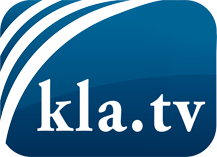 О чем СМИ не должны молчать ...Мало слышанное от народа, для народа...регулярные новости на www.kla.tv/ruОставайтесь с нами!Бесплатную рассылку новостей по электронной почте
Вы можете получить по ссылке www.kla.tv/abo-ruИнструкция по безопасности:Несогласные голоса, к сожалению, все снова подвергаются цензуре и подавлению. До тех пор, пока мы не будем сообщать в соответствии с интересами и идеологией системной прессы, мы всегда должны ожидать, что будут искать предлоги, чтобы заблокировать или навредить Kla.TV.Поэтому объединитесь сегодня в сеть независимо от интернета!
Нажмите здесь: www.kla.tv/vernetzung&lang=ruЛицензия:    Creative Commons License с указанием названия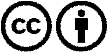 Распространение и переработка желательно с указанием названия! При этом материал не может быть представлен вне контекста. Учреждения, финансируемые за счет государственных средств, не могут пользоваться ими без консультации. Нарушения могут преследоваться по закону.